Ementa: 	Treinamento para reconhecimento e aplicação de estruturas harmônicas tonais de nível intermediário em sua relação com as estruturas melódicas. Apreciação de obras musicais referentes aos elementos estudados. Objetivos: Capacitar o aluno a reconhecer analiticamente as estruturas harmônicas, utilizando outras categorias de acordes. Introduzir conceitos e técnicas de re-harmonização de melodias. Capacitar o aluno a utilizar criativamente os conceitos aprendidos, harmonizando melodias e criando melodias para harmonias dadas. Expandir o treinamento e as técnicas para condução de vozes tradicional dadas em Harmonia p/ MP II, III e IV e V.. ConteúdosHarmonia Funcional VAcordes com baixo alterado Poliacordes e acorde não-terçais.Condução de vozes IXHarmonia tonal no final do séc. XIX.Exercícios estendidos Técnicas de rearmonização IISubstituição do trítono e dominantes estendidos.Deslocamento.Rearmonização modal.Rearmonização por linhas e intervalos.Técnicas de rearmonização IIIRearmonização por acordes paralelos.Rearmonização livre.Harmonia não-funcional IEscalas sintéticas/simétricas e seus campos harmônicos.Modos de transposição limitada e ciclos parcimoniosos.Harmonia não-funcional II / noções introdutórias à harmonia do séc. XXHarmonia cromática não-funcional.Pantonalismo, pandiatonismo.Agregados (acordes não terçais, não funcionais).Procedimentos do séc. XX: serialismo e dodecafonismo.MetodologiaAulas expositivas com conteúdo teórico, Audição de trechos musicais que contenham os materiais estudados, Exercícios propostos e a correção dos mesmos.AvaliaçãoA avaliação é constituída de duas provas individuais (peso 3) e os exercícios entregues durante o semestre (peso 1). A partir destas notas, será calculada a média final.Bibliografia. ALDWELL, Edward e SCHACHTER, Carl. Harmony and Voice Leading. 4ª ed. Schirmer, 2011.CHEDIAK, Almir. Dicionário de Acordes Cifrados. (2 vols). 12ed.  Rio de Janeiro: Lumiar, 1984. _______________. Harmonia e Improvisação. (2 vols). Rio de Janeiro: Lumiar, 1990._______________. Songbook de Tom Jobim. Volume 1. Rio de Janeiro: LumiarDIAS, Pedro A. 2008. Harmonia Aplicada à Música Popular. Não publicado.GUEST, Ian. Harmonia: método prático. (2 vols). 3 ed. Rio de Janeiro: Lumiar, 2006.KOSTKA, Stephan, e PAYNE, Dorothy. Tonal Harmony. McGraw-Hill Education, 2008.UNIVERSIDADE FEDERAL DA BAHIAEscola de Música Departamento de MúsicaPROGRAMA DE COMPONENTECURRICULARCÓDIGONOME    MUS24HARMONIA NA MÚSICA POPULAR VICARGA HORÁRIACARGA HORÁRIACARGA HORÁRIACARGA HORÁRIAMÓDULOMÓDULOMÓDULOCURSO(S)ANO VIGENTE TPETOTALTPEGraduação20163417051Graduação2016Programa de componente curricular proposto na reunião do Departamento, em 12/08/2016Pedro Ribeiro Kroger JuniorChefe do Departamento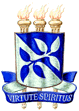 